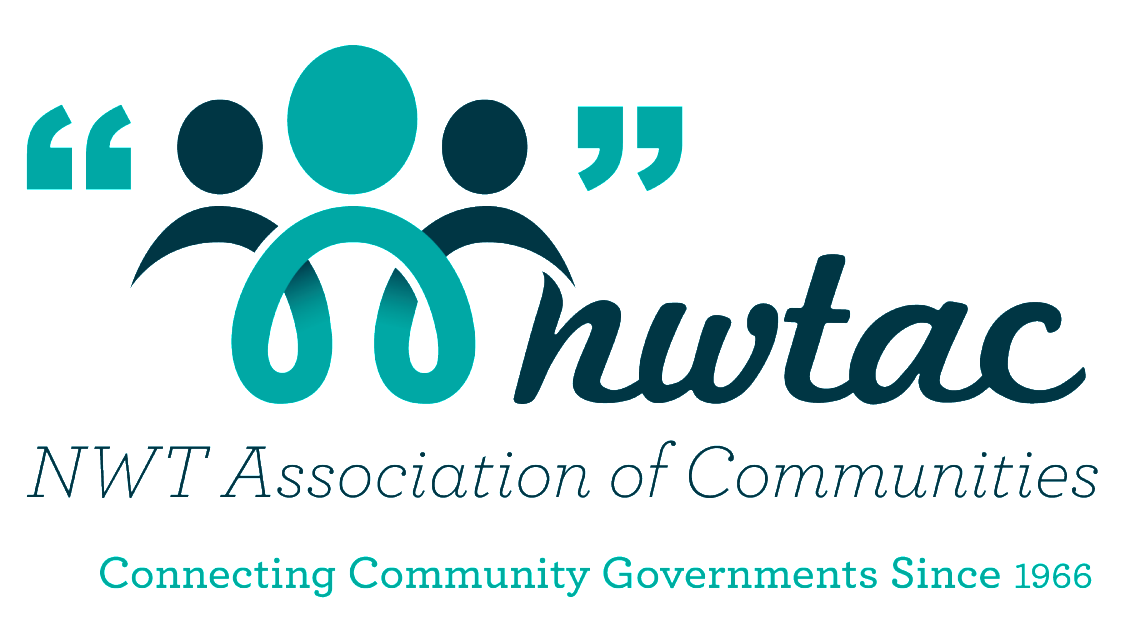 NWTAC 
Community Builder AwardsSponsored by: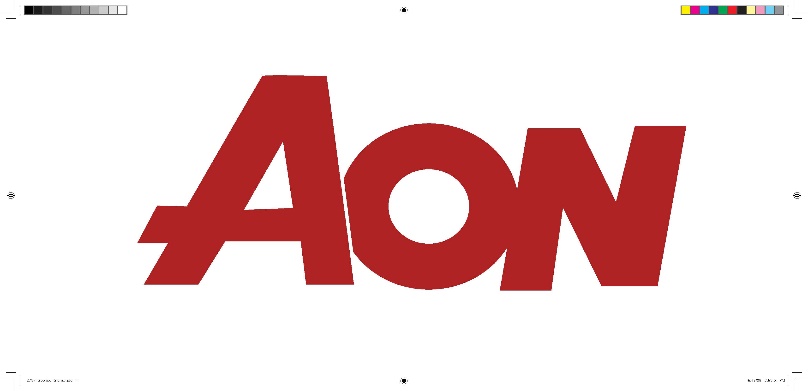 CONTENTSNomination form (3 pages)Brief description of each award including eligibility and criteriaAPPLICATION CHECK LISTBefore you submit your completed nomination package, check for:Signatures (both yours and the nominees);Nomination form with all applicable areas completed;Short biography of nominee;Two (2) letters of supportSupporting documents which will assist the Awards Committee in determining whether a nominee meets the criteria of the specific Award The above documents should be mailed, faxed, e-mailed or delivered to:NWT Association of Communities#200, 5105 – 50th StreetYellowknife, NT X1A 1S1Tel: 867-445-9609 or 1-866-973-8359Fax 867-873-3042E-mail: yvonne@nwtac.comFor more information visit the NWTAC website.Deadline for Nominations: February 19, 2020Award DescriptionsThe aim of the Community Builder Awards is to celebrate excellence among elected officials, honour long-serving members of the NWTAC, and recognize individuals and organizations that have contributed to and improved the well-being of residents within our Member Communities. AON’s kind sponsorship of these awards goes a long way in assisting the NWTAC to recognize leadership and innovation across the NWT. There are three categories in which a Member Community can submit a nomination:Community BuilderThis award recognizes a past or current Elected Official who has provided exemplary leadership on council and in their community. 	Eligibility
Must be or have been an elected official of an NWTAC Member Community;Must be nominated by an NWTAC Member Community in Good Standing. 	CriteriaActive in community organizations outside of their duties on council;Responsible for innovation in how the council/community government operates.Community Service AwardThis award recognizes an individual, an organization, or a business that has demonstrated exemplary service to Member Communities in the NWT. This could be in the area of infrastructure development, volunteerism, youth development or other significant contributions.	CriteriaHas made a significant contribution in improving the well-being of a NWT Community and its residents.Roll of Honour (Long Service)Elected Officials who have served for 15 years or longer on a Member Community Government are eligible to be named to the NWTAC’s Roll of Honour.EligibilityServed on a Member Community Government for at least 15 yearsNomination Form (Page 1 of 3)NOMINEE INFORMATIONAward Category (Check one): Community Builder  ___  Roll of Honour (Long –Service)  ___   Community Service  ___Nominee’s Name: _______________________________________________________Organization: __________________________________________________________Address:       ______________________________________________________________________________________________________   Postal Code: ______________Work Phone:  ___________________________ Fax: ___________________________E-mail:  _______________________________________________________________NOMINEE’S ACCEPTANCEI, ________________________________________________ accept the nomination for the NWTAC Community Builder Awards. I give consent to publication of my photograph and information as a recipient for further usage of promotion of the NWTAC Community Builder Awards by the NWT Association of Communities and/or AON.Signature:  _______________________________  Date:    ___________________Nomination Form (Page 2 of 3)NOMINATOR INFORMATIONPlease complete the following information. The Awards Committee may contact you during the selection process.Name: ________________________________________________________________Organization:___________________________________________________________Address: _________________________________________________________________________________________________________   Postal Code:  ______________Work Phone:  ___________________________ Fax: ___________________________E-mail:  _______________________________________________________________Signature:  __________________________________  Date:    ___________________Nomination Form (Page 3 of 3)ADDITIONAL NOMINEE INFORMATIONThe following information must be included when submitting a nomination:Biography of Nominee	Please provide us a short (1-2 page), biography of the nominee. It should be specific in discussing which way the nominee has portrayed him/herself as fitting the criteria within the chosen award category. Their accomplishments and contributions to the community should be included.Letters of Support	Please provide us with two (2) letters of support. These letters should outline the nominee’s accomplishments in relation to the award category.PLEASE NOTE: Letters of Support are not required for Roll of Honour (Long-Service Award).Supporting DocumentsPlease provide any documentation that will assist the Awards Committee in determining whether a nominee meets the criteria of the specific Award. This could include newspaper articles, an individual’s resume, copies of thank you letters etc.PLEASE NOTE: The only document required for the Roll of Honour (Long-Service Award), is a letter from the Mayor/Chief or a Senior Administrative Officer/Band Manager which confirms the nominee has served 15 years on Council.